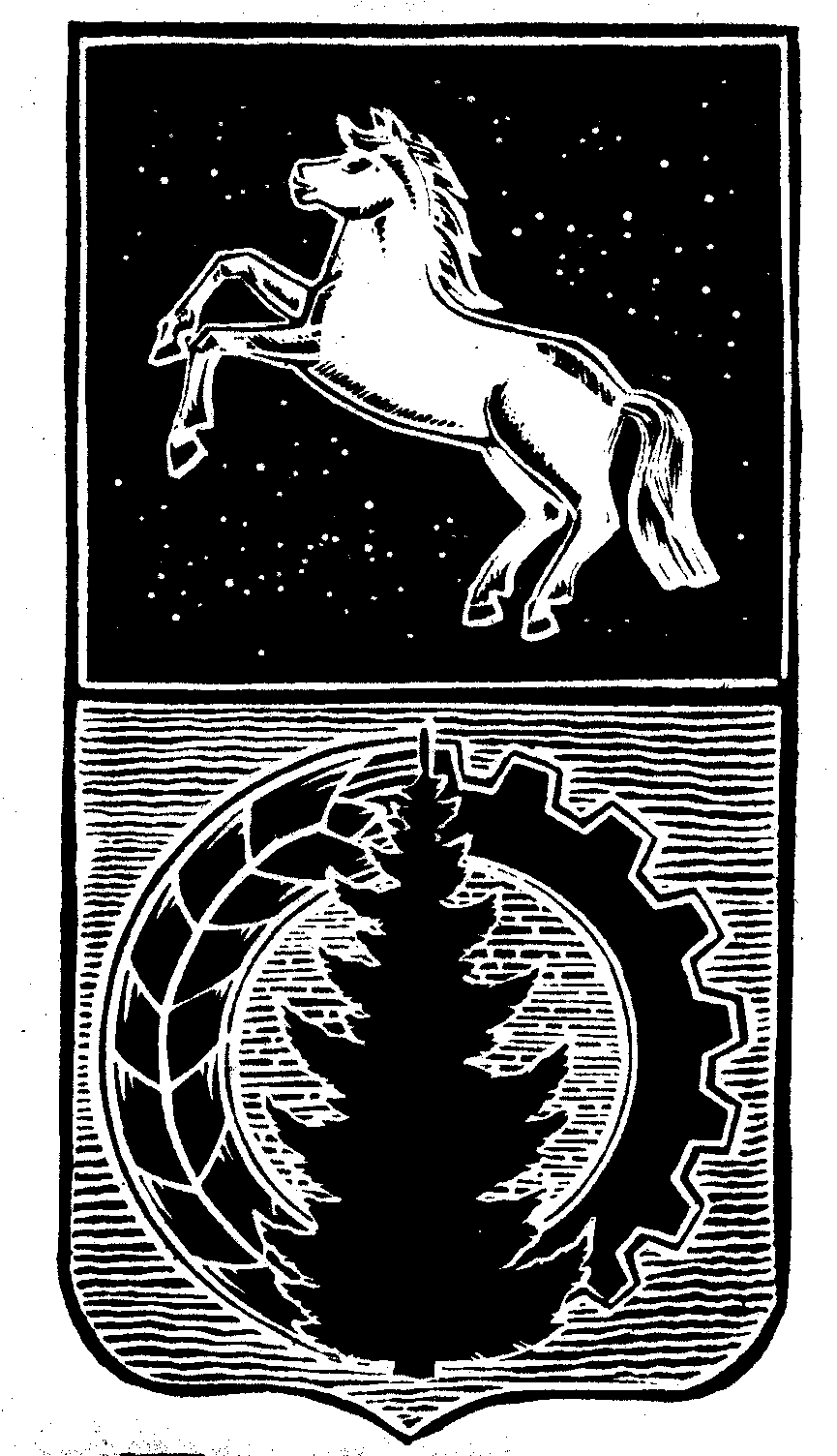 КОНТРОЛЬНО-СЧЁТНЫЙ  ОРГАНДУМЫ  АСИНОВСКОГО  РАЙОНА636840, Томская область, г. Асино, ул. имени Ленина, 40,Телефон: (38 241) 2 19 33E-mail: reviz.grup@mail.ruЗАКЛЮЧЕНИЕна проект постановления администрации Асиновского «О внесении изменений в постановление Администрации Асиновского городского поселения от 31.10.2017 № 765/17 «Об утверждении муниципальной программы «Формирование современной городской среды муниципального образования «Асиновское городское поселение» на 2018 – 2022 годы»г. Асино									       29.03.2018 годаКонтрольно-счетным органом Думы Асиновского района в соответствии со ст. 10 решения Думы Асиновского района от 16.12.2011 г № 104 «Об утверждении Положения «О Контрольно-счетном органе Думы Асиновского района» рассмотрен представленный проект постановления администрации Асиновского района «О внесении изменений в постановление Администрации Асиновского городского поселения от 31.10.2017 № 765/17 «Об утверждении муниципальной программы «Формирование современной городской среды муниципального образования «Асиновское городское поселение» на 2018 – 2022 годы».Экспертиза проекта постановления Администрации Асиновского городского поселения «О внесении изменений в постановление Администрации Асиновского городского поселения от 31.10.2017 № 765/17 «Об утверждении муниципальной программы «Формирование современной городской среды муниципального образования «Асиновское городское поселение» на 2018 – 2022 годы» проведена с 29 марта по 30 марта 2018 года в соответствии со статьёй 157 Бюджетного Кодекса, статьей 9 Федерального закона от 07.02.2011 № 6-ФЗ «Об общих принципах организации и деятельности контрольно – счетных органов субъектов РФ и муниципальных образований», пунктом 7 части 1 статьи 4 Положения о Контрольно-счетном органе муниципального образования «Асиновский район», утвержденного решением Думы Асиновского района от 16.12.2011 № 104, в целях определения соответствия муниципального правового акта бюджетному законодательству и на основании пункта 12.1 плана контрольных и экспертно-аналитических мероприятий Контрольно-счетного органа Думы Асиновского района на 2018 год, утвержденного распоряжением председателя Контрольно-счетного органа Думы Асиновского района от 29.12.2017 № 51, распоряжения председателя Контрольно-счетного органа  на проведение контрольного мероприятия от 29.03.2018 № 27.Должностные лица, осуществлявшие экспертизу:Аудитор Контрольно-счётного органа Думы Асиновского района Белых Т. В.Согласно представленного проекта Постановления, внесены следующие изменения в муниципальную программу «Формирование современной городской среды муниципального образования «Асиновское городское поселение» на 2018 – 2022 годы» (далее – Муниципальная программа):1) В Паспорте МП, в разделах «Объемы и источники финансирования МП (с детализацией по годам реализации, тыс. рублей)» общий объем финансовых средств увеличен на 1 125,436 тыс. рублей (с 5 838,17 тыс. рублей до 6 963,606 тыс. рублей) в том числе:- на 2018 год увеличен  и составил 6 963,606 тыс. рублей, из них за счет средств федерального бюджета увеличен с 4 362,2 тыс. рублей до 5 477,675 тыс. рублей, за счет средств областного бюджета уменьшен с 1 5436,5 тыс. рублей до 1 121,933 тыс. рублей, за счет средств местного бюджета увеличен с 30,7 тыс. рублей до 363,998 тыс. рублей, за счет внебюджетных источников в размере 0,0 тыс. рублей;- на 2019 год 0,0 тыс. рублей, из них за счет средств федерального бюджета в размере 0,0 тыс. рублей, за счет средств областного бюджета в размере 0,0 тыс. рублей, за счет средств местного бюджета в размере 0,0 тыс. рублей, за счет внебюджетных источников в размере 0,0 тыс. рублей;- на 2020 год 0,0 тыс. рублей, из них за счет средств федерального бюджета в размере 0,0 тыс. рублей, за счет средств областного бюджета в размере 0,0 тыс. рублей, за счет средств местного бюджета в размере 0,0 тыс. рублей, за счет внебюджетных источников в размере 0,0 тыс. рублей;- на 2021 год 0,0 тыс. рублей, из них за счет средств федерального бюджета в размере 0,0 тыс. рублей, за счет средств областного бюджета в размере 0,0 тыс. рублей, за счет средств бюджетов поселений в размере 0,0 тыс. рублей, за счет внебюджетных источников в размере 0,0 тыс. рублей;- на 2022 год 0,0 тыс. рублей, из них за счет средств федерального бюджета в размере 0,0 тыс. рублей, за счет средств областного бюджета в размере 0,0 тыс. рублей, за счет средств местного бюджета в размере 0,0 тыс. рублей, за счет внебюджетных источников в размере 0,0 тыс. рублей.	Объем финансирования данной муниципальной программы на 2018 год предусмотрен сводной бюджетной росписью МО «Асиновское городское поселение», что подтверждено уведомлениями по расчетам между бюджетами от 01.03.2018 № 75 и от 28.03.2018 № 77.По итогам рассмотрения проекта постановления администрации Асиновского района «О внесении изменений в постановление Администрации Асиновского городского поселения от 31.10.2017 № 765/17 «Об утверждении муниципальной программы «Формирование современной городской среды муниципального образования «Асиновское городское поселение» на 2018 – 2022 годы» Контрольно-счетный орган Думы Асиновского района сообщает, что данный проект Постановления может быть принят в предложенной редакции.Аудитор		_______________		                              _Т.В. Белых___		                                (подпись)				                                      (инициалы и фамилия)